ТОГБУК «Научно-методический центр народного творчества и досуга»Под гитару для души(примерный сценарий вечера-концерта)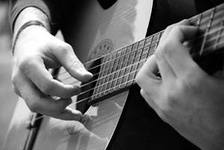 Тамбов – 2014 годРекомендуем пригласить на вечер местных поэтов, композиторов, музыкантов, исполнителей авторской песни, на чьем творчестве можно построить программу и выступления с номерами художественной самодеятельности.Сцена украшена соответственно тематике вечера. На сцене стоит экран для просмотра слайдов и видеопрезентации. На экране заставка – название вечера и изображение гитары. Выходят ведущие. 1 ведущий: Добрый вечер, уважаемые гости!2 ведущий: Здравствуйте!1 ведущий: Сегодня мы поговорим о вечной спутнице всех туристов – о гитаре, и, конечно споём всем давно полюбившиеся песни.2 ведущий: Я представляю себя у вечернего костра. (На экране появляется видео: «Песня у костра – Я сегодня рано лягу спать» Э. Булгакова  http://yandex.ru/video/)  Звучит песня… Родилась ли она из огня, прилетела ли с моря, или кто-то только в песне смог выразить своё волнение, свои переживания? Один за другим вплетаются в песню голоса друзей. Вдруг замечаешь кое у кого слёзы на глазах, и появляется мысль: а, наверное, счастье – это не только смех, весёлые походы, общее солнце на всех. Наверное, и эти слёзы – тоже счастье?!1 ведущий: Песню, которую вы сейчас услышите, написал талантливый тамбовский поэт и композитор Владимир Геращенко.Исполняется песня «Песня у костра» (сл. и муз. В. Геращенко). На фоне исполнения идет подборка слайдов из жизни музыканта. http://www.tambovlib.ru/?id=gallery.imgview.1495   http://images.yandex.ru http://video.yandex.ru/users/tyulkina-e/collection/13/ Видеоролики из коллекции В. Герасимова.  В тот момент, когда исполнитель заканчивает песню, слайд-шоу прекращается. Появляется заставка с названием вечера. 1 ведущий:Музыка всегда бездонна.Это значит – хвалят, иль порочат –Каждый в ней находит то, что хочет:Хочет – сказки, хочет – были,Крылья эльфов или крылья моли,Колокол, рожок автомобиля…Ведь свободны мы, как ветер в поле,Ветер в поле, хоть и полном пыли,Той, какую сами мы всклубили.Леонид Мартынов2 ведущий: Песня «Колыбельная для России», слова и музыка Сергея Трофимова.Исполняется песня «Колыбельная для России («Матушка») (сл. и муз. С. Трофимова). Идет подборка слайдов из жизни С. Трофимова, которая заканчивается сразу же после завершения песни. (http://yandex.ru)1 ведущий: Молодежь и подростки обычно предпочитают всем другим инструментам гитару. Популярность её среди молодёжи чрезвычайно велика. 90 % школьников, отвечая на вопрос, на каком инструменте они хотели бы научиться играть, называют именно гитару.Идет беззвучная подборка слайдов об игре на гитаре, известных музыкантах. На их фоне выступает чтец.Чтец:Что же ты молчишь, моя гитара,
Почему, как раньше не поёшь,
Рокенрольный ритм битловский, старый
В современном темпе не найдёшь.

Вспомни, как с тобой давали жару
Вечерами поздними вдвоём,
Что же ты сейчас молчишь, гитара?!
От чего, как прежде не поём?!

Помнишь, как друзей ты собирала
Под мотив простой и до утра,
В каждом сердце двери открывала,
Согревая у любви костра.

Помнишь, голосок девичий кроткий?
Тот, что подпевал в саду весной?
Но у каждой песни век короткий,
Нет её, а ты всегда со мной.

Вспомни, как ритмичное дыханье,
От печали уносило нас,
Если не хватало пониманья
Мне, ты помогала в трудный час.

Не печалься, старая подруга –
Поводырь мой по дорогам грёз,
Я ещё не встретил лучше друга,
В жерновах крутящихся колёс.В. Азизов2 ведущий: Гитаре повезло. Или не повезло? Она доступна всем. Каждый может делать с ней то, что хочет. Она как оружие – герою, как посох – страннику, как игрушка – гуляке. Её так легко и возвысить, и опошлить. Она служит и виртуозу, и недоучке. Грешная гитара. Великая гитара.Исполняется попурри на гитаре. 1 ведущий: Много лет гитара была непременной спутницей Дон-Жуана. Да и современные серенады едва ли обходятся без этого музыкального инструмента.2 ведущий: Гаснут дальней АльпухаррыЗолотистые края,На призывный звон гитарыВыйди, милая моя!А. К. Толстой1 ведущий: Песня «О тебе», слова и музыка Сергея Бабкина. (Или любая другая песня по выбору организаторов вечера.)Исполняется песня. Идет подборка слайдов. (http://yandex.ru Сергей Бабкин: фото.)2 ведущий: Кажется, только гитаре не изменяли Дон-Жуаны и только ей поверяли до конца искренние свои намерения.Ты спишь ли? ГитаройТебя разбужу.Проснётся ли старый,Мечом уложу.А. Пушкин1 ведущий: Песня «С добрым утром, любимая!», слова и музыка Олега Митяева.Исполняется песня «С добрым утром, любимая!». Фоном на экране идет видеоклип на одноименную пеню О. Митяева (http://www.youtube.com видео: Надежда Вдовкина – С добрым утром, любимая.)2 ведущий: Гитара казалась самым верным средством против всех сердечных бед:Вот гитара. Не тоскуй.Спой, сыграй и поцелуй.Л. Мей1 ведущий: Песня «Поговори хоть ты со мной» (муз. И. Васильев, сл. В. Высоцкий)Исполняется песня.2 ведущий: В парк с гитарой идём для форсу,С белым воротом на пиджаке,И впервые мы вместо морсуПиво спрашиваем в ларьке.Е. Винокуров«Для форсу» - это вначале. Потом, быть может, гитара сумеет научить кого-то немного быть певцом и немного поэтом.1 ведущий: Песня «Весеннее танго», слова и музыка Сергея Никитина.Исполняется песня.2 ведущий: Гитаре даже не страшна ирония великих, Паганини владел гитарой столь же великолепно, как и скрипкой. Среди выдающихся гитаристов называют имена Джульяни, Сора, Тарреги, Сеговии…Именно Франсиско Тарреге Испания обязана началом возрождения гитарного искусства. Его считают отцом современной классической гитары.2 ведущий: Он принадлежал к тем артистам, которые не выбирают профессию, - гитара была его судьбой. Таррега сочинял, перекладывал для гитары произведения знаменитых композиторов - Шопена, Баха, Бетховена, не забывая своих соотечественников - Альбениса, Гранадоса. Наиболее известными произведениями Тарреги считаются «Воспоминания об Альгамбре», «Арабское каприччо» и «Арагонская хота» с вариациями.Иполняется одна из композиций Ф. Тарреги или музыку можно прослушать в записи. (http://muzbaron.com )Идет подборка слайдов из жизни композитора.1 ведущий:  «Все мое существо было охвачено неописуемым счастьем, когда я начал играть на гитаре, потому что звук в басах был глубок и сладок, а в верхах трепетным и дрожащим. И ее акцент, ее душа в ее голосе выражались твердо и убедительно. Я позабыл обо всем на свете, кроме гитары».(Андрес Сеговия)2 ведущий: Испания словно веками собирала силы, чтобы создать такого гиганта, как Сеговия. Сеговия не мог бы родиться вне Испании, ведь именно здесь родилась гитара. На вопрос: «Когда вы начали играть на гитаре?» - Сеговия ответил: «До того, как я родился».Можно прослушать в записи композиции А. Сеговии (http://music.yandex.ru)1 ведущий: Когда гитара попала в Россию? Быть может, в XVII веке её завезли цыгане? Или в XVIII веке итальянцы?Испанская шестиструнная превратилась в русскую семиструнную. И пошла звенеть, надрывать душу.2 ведущий: Если бы кто-нибудь вознамерился составить русскую поэтическую книгу о гитаре, получилась бы великая книга: под стихотворными признаками в любви к гитаре мы нашли бы имена Пушкина, Толстого, Блока, Бунина, Рождественского, Евтушенко и многих других. Раньше гитару называли «испанским национальным инструментом», потом она стала и русским национальным инструментом.Ныне она – «инструмент века» Всемирная гитара.1 ведущий: Тихие гитары и громкие электрогитары. Теперь нет праздников без гитары. И нет будней, в которых не звучала б песня под гитару.Есть академии гитары, есть высшие школы гитарного искусства и тысячи кружков для начинающих.Гитара! У неё – великая власть над временем.2 ведущий: В завершении нашего сегодняшнего вечера мы хотим предложить вам всем вместе спеть известную песню Олега Митяева «Изгиб гитары желтой».Гости и участники вечера исполняют песню «Изгиб гитары желтой» (муз. и сл. О. Митяев)Составитель: ведущий методистШилова И.С.  ПриложениеРаздеваются березы без стыдаСлова и музыка: А. ЛукинРаздеваются березы без стыда,За плечами три четвертых лета,Осень скоро, и уже тогда Вспомним, сколько песен нами спето.И душа не хочет зимних стуж,Ей еще так хочется согреться,Небо вдоволь напилось из луж,Осень скоро, никуда не деться.ПрипевА желтый лист укроет землю снова От долгих, зимних вьюг,Давай с тобой дадим друг другу слово,Что через год вернемся в этот круг.И становится луг, вдруг, седымПо утрам под обильной росою,И костра над водой сладкий дымВновь за плечи нас обнял с тобою.Я люблю так смотреть на тебя  И глаза мне твои улыбнутся,И монетки пусть в воду летят,Чтобы снова сюда нам вернуться А душа не хочет зимних стуж,Ей еще так хочется согреться,Небо вдоволь напилось из луж,Осень скоро, никуда не деться.ПрипевА желтый лист укроет землю снова От долгих, зимних вьюг,Давай с тобой дадим друг другу слово,Что через год вернемся в этот круг.Колыбельная для России (Матушка)слова и музыка: С. Трофимова

Матушка за сына, на коленях молится.
Огонек лампады теплится.
И светлеет лик Богородицы.

Ты, царица – матушка, вечная заступница.
Сбереги, сыночка милого.
Стань ему незримой спутницей.

Землю лаская, ночь поет колыбельную.
В небе бескрайнем, Бог рождает зарю.

Будет Пасха светлою, будет нива полною.
Сын вернется к старой матушке.
Во святую, Русь – православную.О тебе.Музыка и слова: С. Бабкина.О тебе, о тебе с утра до ночи
Шелестит на деревьях листва.
О тебе, над открытыми окнами
Оставляя след в белом пуху плывут облака.
О тебе, над открытыми окнами
Оставляя след в белом пуху плывут облака.

О тебе, дождь с грозой вечный спор ведут
Звезды падая с неба сгорают и вновь зажигаются.
О тебе, с гор лавины несутся вниз
И у самой земли, не касаясь ее, рассыпаются.
О тебе, с гор лавины несутся вниз
И у самой земли, не касаясь ее...

О тебе, волны бьются о берег в шторм.
Корабли, те, что первый раз в рейсе, глотают и каются.
О тебе, птичьи стаи пронзают высь
Улетают на юг, а весною опять возвращаются.
О тебе, птичьи стаи пронзают высь
Улетают на юг, а весною опять возвращаются.

О тебе, по ночам говорит луна
Разноцветные гроздья огней отражаются в стеклах.
О тебе, под ногами плывет земля
Я бы обнял её, но она вся до нитки промокла.
О тебе, под ногами плывет земля
Я бы обнял её, но она... С добрым утром, любимая! Муз. и сл. О. МитяеваВ городке периферийномОтдает весна бензином,Дремлет сладко замороченный народ.И редеет мгла над трассой,Hа которой белой краской Hаписал какой-то местный идиот: Припев:  «С добрым утром, любимая!» - Крупными буквами, «С добрым утром, любимая!» - Hе жалея белил. И лежит нелюдимая Hадпись, огни маня, И с Луны различимая, И с окрестных светил. Hочь растает без остатка, И останется загадкой, Кто писал, и будут спорить соловьи. Им прекрасно видно с ветки, Что нарушена разметка, Им так жалко, что расстроится ГАИ. Припев:  «С добрым утром, любимая!Милая ты моя!» - Эта надпись красивая Смотрит в окна твои. Может, строчка счастливая, Мартом хранимая, Будет всем как в пути маяк, - Пусть потерпит ГАИ.Поговори хоть ты со мной, гитара семиструннаямуз. И. Васильев, сл. В. ВысоцкийПоговори хоть ты со мной, гитара семиструнная,
Вся душа полна тобой, а ночь такая    лунная.
                                                                                                 
Эх, раз, да еще раз, да еще много, много, много, много раз,
да еще раз, да еще много, много раз.

На горе стоит ольха, а под горою вишня,
Полюбил цыганку я, она замуж вышла.

Эх, раз, да еще раз, да еще много, много, много, много раз,
     да еще раз, да еще много, много раз.

В чистом поле посидим, дальняя дорога,
Сердце стонет от тоски, а в глазах тревога.

Эх, раз, да еще раз, да еще много, много, много, много раз,
     да еще раз, да еще много, много раз.

У меня жена была, она меня любила,
Изменила только раз, а потом решила.Весеннее тангослова и музыка С. НикитинаВот идет по свету человек - чудак,Сам себе печально улыбаясь.В голове его какой-нибудь пустяк,С сердцем, видно, что-нибудь не так.        Приходит время,        С юга птицы прилетают,        Снеговые горы тают        И не до сна.        Приходит время,        Люди головы теряют        И это время        Называется весна!Сколько сердце валидолом не лечи,Все равно сплошные перебои.Сколько головой о стенку ни стучи,Не помогут лучшие врачи.Поезжай в Австралию без лишних слов,Там сейчас, как раз, в разгаре осень.На полгода ты без всяких докторовСнова будешь весел и здоров.Изгиб гитары желтойМуз. и сл. О. МитяеваИзгиб гитары желтой ты обнимаешь нежно
Струна осколком эха пронзит тугую высь
Качнется купол неба большой и звездно-снежный
Как здорово что все мы здесь сегодня собрались
Качнется купол неба большой и звездно-снежный
Как здорово что все мы здесь сегодня собрались

Как отблеск от заката костер меж сосен пляшет
Ты что грустишь бродяга а ну-ка улыбнись
И кто-то очень близкий тебе тихонько скажет
Как здорово что все мы здесь сегодня собрались
И кто-то очень близкий тебе тихонько скажет
Как здорово что все мы здесь сегодня собрались

И все же с болью в горле мы тех сегодня вспомним
Чьи имена как раны на сердце запеклись
Мечтами их и песнями мы каждый вдох наполним
Как здорово что все мы здесь сегодня собрались
Мечтами их и песнями мы каждый вдох наполним
Как здорово что все мы здесь сегодня собрались